Проект для участия в XI ежегодном Международном конкурсе студенческих проектов «Масс-Медиа Перспектива – 2014»Номинация: «Нереализованный PR-проект»Название: «Окно в Урал: Париж – Варна - Лейпциг»Авторский коллектив:Мурдасова ЮлияКарцева ТатьянаРомашова АлинаМусина СветланаЩипанова ТаисияПаначева АнастасияНаучный руководитель:Семенова Лидия Михайловна, профессор кафедры «Маркетинговые коммуникации» Южно-Уральского государственного университета, доктор педагогических наук, академик Академии имиджелогии.Учебное учреждение:Южно-Уральский государственный университет, Институт экономики, торговли и технологий, кафедра «Маркетинговые коммуникации».Челябинск, 2014 г.                                          СОДЕРЖАНИЕНАД ПРОЕКТОМ РАБОТАЛИ………………………………………………..	3ВВЕДЕНИЕ………………………………………………………………………	4ПРОБЛЕМАТИКА ………………………………………………………………	6ИССЛЕДОВАТЕЛЬСКИЙ ЭТАП……………………………………………..	8              Контент анализ…………………………………………………………	8              Интернет-опрос………………………………………………………..	9              SWOT-анализ……………………………………………………	……..	12ЭТАП ПЛАНИРОВАНИЯ………………………………………………………	13               Концепция проекта……………………………………………………	13               План-график…………………………………………………………..	13               Медиапланирование………………………………………………….	16     ЭТАП РЕАЛИЗАЦИИ………………………………………………………….	18ОЦЕНКА ЭФФЕКТИВНОСТИ………………………………………………..	34ЗАКЛЮЧЕНИЕ………………………………………………………………….	37БЮДЖЕТНЫЙ ПЛАН………………………………………………………….	38ПРИЛОЖЕНИЯ……………………………………………………………........	41НАД ПРОЕКТОМ РАБОТАЛИЮлия Мурдасова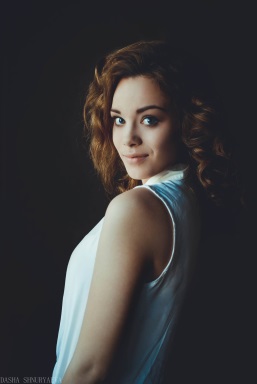 Руководитель проекта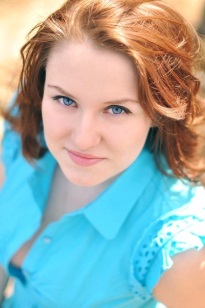 Алина РомашоваEvent-менеджер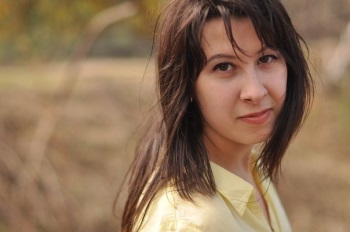 Светлана МусинаPR-специалист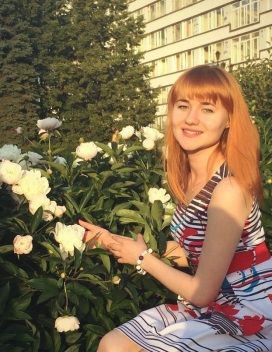 Таисия ЩипановаМедиа-аналитик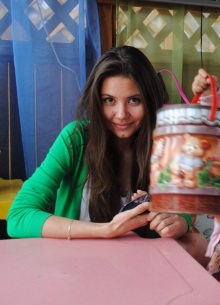 Анастасия ПаначеваCreator
Татьяна Карцева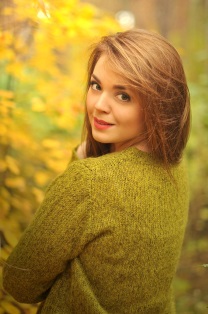 Аналитик
ВВЕДЕНИЕ«Урал – вот край, редкий, почти единственный в России по красоте природы и богатству ее и разнообразию, край, который только ожидает к себе туристов, чтобы дать им неисчислимые наслаждения, чтобы доставить им редкие удовольствия и показать – насколько богата, насколько очаровательна, насколько разнообразна его природа. В этом отношении он может решительно удовлетворить всякого туриста…» К. НОСИЛОВ (1917 г.)В настоящее время очень актуально понятие «патриотизм». В недавно сложившейся политической ситуации в мире, люди вдруг заговорили о любви к родине, а на самом деле сами даже не подозревают, где живут. Люди хорошо знают те места, где они росли все детство, но все остальное, что находится вокруг, их не особо волнует. Мы считаем, что большинству людей важнее и интереснее съездить заграницу, чем узнать и посетить самые необычные места нашего отечества. В настоящее время наблюдается повышение интереса людей к малой родине. Это связано отчасти с тем, что туристические агентства, которые существовали на рынке довольно долго, потерпели банкротство из-за санкций Евросоюза. И людям стало сложнее выезжать заграницу. И это в свою очередь  дало толчок к появлению тенденции развития национального туризма.На территории нашей необъятной родины существуют много неизвестных, но не менее уникальных мест. Уральский округ яркий тому пример, где несколько столетий назад происходили важные исторические события. На юге Челябинской области расположились уникальные села, которые носят имена европейских городов: Париж,  Варна, Лейпциг, Берлин, Фершампенуаз, Кассель, Арси. Эти названия возникли в 40-х годах XIX века в память о великих сражениях и победах российской армии в Италии, Германии и Франции в 1799 и 1813—1814 гг., когда по указу Николая I по юго-восточному рубежу Российской империи стали создаваться казачьи крепости-поселения. Названия поселениям давали казаки-нагайбаки, поколение крымских татар, составляющие в то время в российской армии отдельный полк. Они участвовали в значимых битвах в Отечественной войне против Наполеона Бонапарта. Нагайбаки под названием «уфимских новокрещен» известны с начала XVIII века. В 1736 году по указу императрицы Анны Иоанновны в целях укрепления пограничья с Башкирией на территории Южного Зауралья было создано Нагайбакское казачье войско, а на реке Ик заложена Нагайбакская крепость. Туда из Уфимского уезда на службу были собраны "новокрещены", переехавшие из Татарии и Башкирии с женами и детьми, которые и обосновали на Южном Урале казачье поселение.За 160 лет у них сформировалась своеобразная культура с кряшенско-казачьим колоритом, где на основе культуры кряшен появились новые традиции с элементами казачества. И посей день, они сохраняют преданность своей культуре и национальным традициям. Но об уникальном этносе на Южном Урале мало кто знает.ПРОБЛЕМАТИКА       В последнее время наблюдается недостаточная информированность населения Челябинской области об интересных и необычных местах своей родины.         Актуальной проблемой на сегодняшний день становится привлечение внимания туристов к своему региону, к точке на карте Российской Федерации, которая вмещает в себя исторические достопримечательности, уникальный природный ландшафт и культурное наследие, интересные туристам. Одним из таких регионов является Южный Урал. Мнение об этой местности довольно узкое, поэтому данный проект направлен на решение этой проблемы.Цель проекта: привлечение внимания молодого поколения к таким объектам Южного Урала как села Париж, Варна и Лейпциг, а также городу Челябинск как к областному центру, информирование общественности о данных населенных пунктах через проведение мероприятий по привлечению туристов. Задачи проекта: исследовать проблему, проанализировать всю имеющуюся на сегодняшний день информацию по данному вопросу;подготовить план проведения мероприятий разработать креативные подходы по привлечению внимания к проекту и бюджет для проведения мероприятий;реализовать мероприятия проекта;повысить уровень известности данных населенных пунктов;привлечь и организовать туристический поток;провести оценку эффективности реализованного проекта.Объект PR-проекта: население Челябинской области.Предмет PR-проекта: степень известности таких точек на карте как Париж, Варна и Лейпциг.Проблема данного PR-проекта заключается в недостаточном уровне информированности населения об интересных исторических местах нашей родины, в частности Южного Урала. Решение состоит в повышении уровня информированности с помощью проведения ряда мероприятий и распространения информации о данном округе среди населения Челябинской области.Целевая аудиторияПервичнаяшкольники с 1 по 11 класс общеобразовательных учреждений г. Челябинска и Челябинской области;студенты средне-специальных и высших учебных заведений с 1-5 курс, с активной жизненной позицией, готовые к постоянным передвижениям и расширению своего кругозора;жители Челябинской области в возрасте старше 35 лет;Интернет - пользователи;местные и региональные СМИ;органы местного самоуправления, готовые оказать поддержку и помощь в реализации проекта;представители туристического бизнеса (туристические агентства).Вторичнаяиностранные граждане и студенты, проживающие и обучающиеся на территории Челябинской области;организации, готовые оказать спонсорскую, бартерную и иную поддержку в реализации проекта (фотошкола ЮУрГУ; Sound School, Geometria.ru, магазины спортивных товаров «Спортмастер» и «Bananboardshop», ресторан «Chalet», типография «Активист», государственная публичная библиотека г. Челябинска и другие).ИССЛЕДОВАТЕЛЬСКИЙ ЭТАПКонтент-анализЦель контент-анализа: определить качество и количество публикаций о данных населенных пунктах в печатной прессе города Челябинска и Челябинской области. Задачи контент-анализа:Оценить источники публикаций.Выявить количество публикаций.Проанализировать характер публикаций (какое отношение к населенным пунктам присутствует в публикациях).Объект контент-анализа: населенные пункты Париж, Варна, Лейпциг.Предмет контент-анализа: освещение деятельности данных населенных пунктов в местных печатных СМИ.Методология контент-анализа:В процессе сбора первичной информации было отсмотрено 768 выпусков за период с 2010 по 2014 год следующих печатных СМИ города Челябинска и Челябинской области: «Аргументы и Факты» (192 выпуска, в которых присутствовало 44 статьи про село Париж, 35 – про село Варна и 14 – про село Лейпциг); «Комсомольская правда» (192 выпуска, в которых присутствовало 75 статей про село Париж, 112 статей – про село Варна и 30 статей про село Лейпциг); «Вечерний Челябинск» (30 выпусков, среди которых 2 статьи про Париж, 0 – про Варну и 1 статья про Лейпциг); «Южно-Уральская панорама» (240 выпусков, среди которых 67 статей про Париж, 26 – про Варну и 4 – про Лейпциг). Выбор изданий обусловлен тем, что они являются ведущими региональными печатными масс-медиа.Осматривались все выпуски, опубликованные с 1 января 2010 по 31 августа 2014 года. Большинство статей посвящено природным бедствиям и негативным событиям на территории этих сел, нежели мероприятиям, которые проводились за этот период. Большее количество статей по данным объектам было опубликовано в газете «Комсомольская правда», меньшее в газете «Вечерний Челябинск».Интернет-опросЦель: исследовать мнение жителей города Челябинска о населенных пунктах Париж, Варна и Лейпциг, а также выявить степень известности этих объектов.Задачи:Выявить процент опрошенных, знающих о данных населенных пунктах.Выяснить источники информации о данных объектах.Выяснить мнение жителей города об известности объектов.Определить причины посещения данных населенных пунктов.Выяснить мнение жителей о посещении данных объектов.Объект опроса: населенные пункты Париж, Варна и Лейпциг.Предмет опроса: уровень известности данных объектов среди жителей города Челябинска.Методология опроса:Опрос проводился в социальной сети «ВКонтакте»  через группу «Вечерний Челябинск» среди жителей города Челябинска. Всего в опросе приняло участие 2152 человека. Результаты исследования:Контент-анализ: полученные данные позволяют сделать вывод о том, что чаще всего статьи, посвященные данным населенным пунктам, присутствуют в газетах «Аргументы и Факты» и «Комсомольская правда». Реже статьи опубликовывались в таких печатных изданиях как «Вечерний Челябинск» и «Южно-Уральская панорама».       Чаще всего публикации имеют нейтральный оттенок, авторы не выражают своего отношения к данным населенным пунктам. Публикации негативного характера отсутствуют, но имеется значительная часть публикаций, посвященных природным бедствиям на территории этих объектов.Чаще всего, говоря о селах Париж, Варна и Лейпциг в своих публикациях, издания используют жанры «статья» и «заметка» – это короткие сообщения о событиях, происходящих на территории сел. Реже всего встречаются интервью.Интернет-опрос: проведенный опрос показал, что 65% жителей города Челябинска знают о существовании данных сел на юге Челябинской области.Большинство опрошенных узнали о данных населенных пунктах через СМИ (68%) и по рассказам друзей и знакомых (10%).Данные опроса показали, что 47,5% респондентов считают, что данные населенные пункты имеют большую известность среди жителей города Челябинска, когда 52,5% опрошенных считают, что данные объекты малоизестны или неизвестны вообще.Причиной посещения в большинстве случаев является просмотр достопримечательностей (75%), остальные опрошенные высказали, что вынуждены посещать данные объекты только из-за родственников, проживающих там, или вообще никогда там не были и не собираются.Также в ходе исследования было выявлено отношение жителей города Челябинска и Челябинской области к населенным пунктам. 67% опрошенных, среди тех, кто знает и бывал в данных объектах, ответили, что в целом у них сложилось положительное впечатление о селах и местных жителях, 28% нейтрально отнеслись к объектам, и 5% - никогда там не были и считают, что там нечего и смотреть. Общие выводы исследованияПредположение о том, что деятельность населенных пунктов Париж, Варна и Лейпциг, а также мероприятия, проходящие на их территории, недостаточно освещены в СМИ – подтвердилось частично. Публикации о данных объектах появляются с разной периодичностью и имеют чаще всего нейтральный характер.Гипотеза о том, что данные населенные пункты имеют малую известность среди жителей города Челябинска, подтвердилась. 65% опрошенных знают об их существовании, но также большинство считает, что у данных объектов малая степень известности.Рекламная и PR-деятельность на территории данных сел является малоэффективной. По результатам опроса было выявлено, что значительная часть опрошенных нейтрально относятся или вообще не знают о данных объектах.SWOT-анализЭТАП ПЛАНИРОВАНИЯКонцепция проекта      Главная идея проекта – повысить уровень известности и информированности о таких населенных пунктах Южного Урала как Париж, Варна и Лейпциг среди жителей города Челябинска и Челябинской области. Организовать новый туристический маршрут и привлечь туристический поток на юг Челябинской области. Стратегия: реализация данного проекта позволит повысить имидж и узнаваемость не только данных населенных пунктов, но и сформирует положительное общественное мнение в целом. Для этого будут предложены различные способы создания информационных поводов для привлечения основного туристического потока.Авторы видят миссию проекта в привлечении внимания к данным объектам, путем проведения различных развлекательных мероприятий на территории данных населенных пунктов, которые увеличат туристический поток и позволят  представителям различных возрастных и демографических групп насладиться достопримечательностями данных объектов.План-графикМедиапланированиеПлан по работе с журналистамиДля данного проекта был проведен мониторинг челябинских СМИ, как печатных изданий, так и теле и радиовещание, т.к. размещение в них PR-информации и PR-текстов наиболее эффективно при охвате целевой аудитории. Реклама в печатных СМИ (реклама в газетах и реклама в журналах) – это основной и доступный вид рекламы. Цены на рекламу в печатных изданиях значительно ниже стоимости рекламы на радио, и в несколько раз ниже стоимости рекламы на ТВ. Но для публикаций о, проводимых в рамках данного проекта, мероприятий, будут написаны пресс-релизы для выбранных   печатных изданий.Обоснование выбора СМИ:Газета «Комсомольская правда»В данном издании ранее уже публиковались статьи о населенных пунктах Париж, Варна и Лейпциг, поэтому публика будет наращивать свои знания;Целевая аудитория данной газеты – мужчины и женщины от 30 лет, эти же общественные сегменты являются и нашими целевыми аудиториями.Газета «Аргументы и Факты»В данном издании ранее уже публиковались статьи о населенных пунктах Париж, Варна и Лейпциг, поэтому публика будет наращивать свои знания;Целевая аудитория – мужчины и женщины от 16 до 55 лет, эти же общественные сегменты являются и нашими целевыми аудиториями.Радио «NRJ»Данная радиостанция специализируется на молодежной аудитории, одной из целей нашего проекта является привлечение внимания молодого поколения к населенным пунктам Париж, Варна и Лейпциг, поэтому данная радиостанция будет являться эффективным СМИ для информирования молодежи о мероприятиях.Телеканалы ОТВ и СТС-ЧелябинскДанные СМИ специализируются на информировании и новостном содержании программ, посвященных мероприятиям, проводимым на территории Челябинской области. Данные СМИ охватывают широкие круги ЦА от школьников до пенсионеров, которые также входят в общественные сегменты нашего проекта. Материалы для размещения в СМИЭТАП РЕАЛИЗАЦИИСоздание группы в социальной сети «ВКонтакте» под названием «Окно в Урал: Париж – Варна – Лейпциг»Цель: повышение информированности о данных населенных пунктах и проходящих на их территории мероприятиях.Задачи:продвижение группы;информирование участников группы о предстоящих мероприятиях на территориях населенных пунктах;обеспечение информационно-новостного и развлекательного контента группы;увеличение охвата целевой аудитории.Продвигаемые имиджевые характеристики: любовь к родине, природная красота Урала и историческая значимость. Наличие уникальных и старинных достопримечательностей и памятных мест.Организаторы: студенты третьего курса кафедры «Маркетинговые коммуникации» Института экономики, торговли и технологий Южно-Уральского государственного университета.Источники ресурсов: данная технология не требует финансирования.СМИ: газета Института экономики, торговли и технологий «Ком//юнити», Фотошкола ЮУрГУ, университетские газеты «Технополис», «Жираф» (ЮУрГУ) и «Университетская набережная», «PR-брейк (ЧелГУ), радио ЮУрГу, ЮУрГУ-ТВ.Основная идея: создать группу, где будут опубликованы новости и информация о населенных пунктах Париж, Варна и Лейпциг. В группе люди смогут общаться между собой, помогать друг другу, искать попутчиков и бронировать туристические экскурсии в данные населенные пункты, выкладывать фотографии и оставлять отзывы о поездках. Этапы реализации:Регистрация на сайте «Вконтакте»;Создание группы;Описание группы:Тематика – Активный отдых;Тип – сообщество;Страна – Россия;Город – Челябинск.Включить специальные настройки и функции:Стена (для общения в группе между пользователями);Фотоальбом (для фотоотчетов);Видео (для видеоотчетов и видеоблогов);Новости (для информирования о происходящих событиях);Аудиозаписи (для добавление интересной и национальной музыки);Обсуждения (обсуждения интересны тем или проблем, тестирования и исследования и т.д.).Доступ – открытая группа;Добавить ссылки на партнеров (туристических агентств) и их контакты;Разослать приглашения;Начать продвигать группу посредством тематических постов на стене, фото-подборок, статей и опросов.Время реализации – 2 дняДата начала реализации – 28 августа 2014 года Серийный фотоконкурс в Instagram «Я в Париже!», «Я в Варне!», «Я в Лейпциге»Цель: привлечение внимания молодого поколения к данным населенным пунктам.      Задачи:проинформировать жителей Челябинской области и, по возможности, других регионов о проекте;повысить уровень информированности о населенных пунктах; выявить самый оригинальный фотоснимок на фоне населенного пункта и наградить победителя;повысить заинтересованность молодого поколения к объектам; увеличить туристический поток.Продвигаемые имиджевые характеристики: любовь к родине, природная красота Урала и историческая значимость. Наличие уникальных и старинных достопримечательностей и памятных мест.Организаторы: студенты третьего курса кафедры «Маркетинговые коммуникации» Института экономики, торговли и технологий Южно-Уральского государственного университета.Источники ресурсов: выдачу приза победителю конкурса обеспечит спонсирующая компания – Geometria.ru.Основная идея:  Т.к. на данный период времени сложилась напряженная ситуация с выездами заграницу в страны Евросоюза, следует присмотреться к местам, не менее привлекательным, но только на территории своей родины. И к этому можно подойти с юмором. Например, сделав фото на фоне «Эйфелевой башни» в селе Париж Челябинской области или на фоне развалин старинной церкви в Варне. Поэтому основная идея данного мероприятия заключается в том, чтобы привлечь молодежь к продвижению данных территорий путем участия в фотоконкурсе. За что, победителю данного фотоконкурса присуждается приз.Этапы реализации:Создание профиля в Instagram под названием «Я люблю Урал» (в данном профиле будут выкладываться, репоститься фото, выложенные людьми, из данных населенных пунктов с использованием хэштегов: #явпариже, #явварне, #явлейпциге);Подписка на пользователей InstagramОтслеживание фотопостов пользователей с данными хэштегами;Отбор лучших фотографий;Выявление победителя;Награждение победителя конкурса.Время реализации: 1 месяцДата начала реализации: 12 сентября 2014 годаФотовыставка «Окно в Урал» в г. ЧелябинскЦель: повышение информированности жителей города Челябинска о селах Париж, Варна и Лейпциг, об их природном ландшафте и достопримечательностях.Задачи:привлечь внимание к проекту жителей г. Челябинска и СМИ;привлечь туристический поток в данные населенные пункты;повысить заинтересованность молодого поколения к объектам.Продвигаемые имиджевые характеристики: любовь к родине, природная красота Урала и историческая значимость. Наличие уникальных и старинных достопримечательностей и памятных мест.Организаторы: студенты третьего курса кафедры «Маркетинговые коммуникации» Института экономики, торговли и технологий Южно-Уральского государственного университета.Источники ресурсов: ГУМП Челябинской области, типография «Активист», государственная публичная библиотека г. Челябинска, Sound School, Geometria.ru.СМИ: университетская газета Института экономики, торговли и технологий «Ком//юнити», университетские газеты «Технополис», «Жираф» (ЮУрГУ) и «Университетская набережная», «PR-брейк (ЧелГУ) Фотошкола ЮУрГУ, СТС-Челябинск, радио ЮУрГУ, ЮУрГУ-ТВ, ОТВ.Основная идея: организовать фотовыставку, на которой будут представлены работы (фото из населенных пунктов) профессиональных фотографов, а также любителей в жанре «Пейзаж», «Портрет», «Репортаж» и «Тревелфото». Во время выставки ведется фотоотчет мероприятия, играет инструментальная музыка.Этапы реализации:Оповестить о предстоящей выставке через группу в социальной сети «ВКонтакте».Дизайн афиши мероприятия (приложение 1).Создать почтовый ящик для приема фоторабот.Собрать все присланные работы и отсортировать.Распечатать фотографии размером А3.Договориться об аренде помещения Публичной библиотеки.Оформление зала, вывеска работ.Техническое и звуковое оснащение зала.Проведение фотовыставки и награждение победителей по номинациям.Время реализации: 2 месяцаДата начала реализации: 28 октября 2014 годаПроведение PR-акций среди студентов в ВУЗах г. ЧелябинскаЦель: повышение информированности и известности сел Париж, Варна и Лейпциг.Задачи:информировать студентов ВУЗов о данных населенных пунктах;повысить заинтересованность молодого поколения к объектам;увеличить туристический поток.Продвигаемые имиджевые характеристики: любовь к родине, природная красота Урала и историческая значимость. Наличие уникальных и старинных достопримечательностей и памятных мест.Организаторы: студенты третьего курса кафедры «Маркетинговые коммуникации» Института экономики, торговли и технологий Южно-Уральского государственного университета, профком ЮУрГУ.Источники ресурсов: Профком ЮУрГУСМИ: университетская газета Института экономики, торговли и технологий «Ком//юнити», университетские газеты «Технополис», «Жираф» (ЮУрГУ) и «Университетская набережная», «PR-брейк (ЧелГУ), Фотошкола ЮУрГУ, СТС-Челябинск, ОТВ, радио ЮУрГУ, ЮУрГУ-ТВ, Geometria.ru.Основная идея: Проведение event-ов на площадках возле главных корпусов ВУЗов. Мероприятия будут подкреплены выступлениями ведущих, музыкальным сопровождением посредством выступления диджеев. В программу мероприятий будут заложены различные конкурсы, раздача информационных листовок о проекте, а так же будет проходить акция по продвижению хэштега #Ural в мировые топы среди социальных сетей «ВКонтакте», «Facebook» и «Твиттер». Во время проведения PR-акций все желающие смогут сфотографироваться на фоне большого баннера проекта со специальными табличками с надписями «Хочу в Париж!», «Я уеду жить в Варну» и т.д.Этапы реализации:Разработать дизайн баннера.Разработать дизайн табличек.Разработать дизайн листовок.Распечатать макеты.Написать служебную записку на внос и вынос аппаратуры для музыкального обеспечения мероприятий (приложение 2).Найти ведущего, диджея и фотографа.Найти промоутеров.Написать сценарий мероприятия.В момент реализации мероприятия: оформить площадку, установить аппаратуру, организовать работу рабочей группы. Провести PR-акции.Время реализации: 1 месяцДаты реализации: 5 февраля – ЮУрГУ, 10 февраля – РБИУ, 17 февраля – РАНХиГС, 21 февраля – УралГУФК, 24 февраля – ЧГПУ, 28 февраля – ЧГАКИ, 2 марта – ЧелГУ, 4 марта – ЧИПС, 5 марта – ЧГАА.Видео-блог на YouTubeЦель: повышение информированности о данных населенных пунктах и проходящих на их территории мероприятиях.Задачи: информировать пользователей сети Интернет о населенных пунктах и предстоящих мероприятиях;повысить туристический поток;сформировать положительное отношение к данным селам;привлечь внимание молодого поколения к данным объектам;сформировать интерес как к туристическому объекту.Продвигаемые имиджевые характеристики: любовь к родине, природная красота Урала и историческая значимость. Наличие уникальных и старинных достопримечательностей и памятных мест.Организаторы: студенты третьего курса кафедры «Маркетинговые коммуникации» Института экономики, торговли и технологий Южно-Уральского государственного университета.Источники ресурсов: Данная технология не требует финансирования.Основная идея: Ведение видео-блога, посвященному активному туризму на Южном Урале (рыбалка, скалолазание, сплав по рекам, спелеология и т.д.). Суть видео будет заключаться в том, что главный герой отправляется в различные места Южного Урала, вблизи данных сел и ведет репортаж с места событий. Некий аналог телепередачи «Вокруг света» с Михаилом Кожуховым. Этапы реализации:Регистрация на видео хостинге YouTube.Создание собственного канала.Разработка эмблемы канала.Написание сценариев.Съемка репортажей.Монтаж.Выложить репортаж на канал в YouTube.Время реализации: 1 годДата начала реализации: 1 сентября 2014 годаОрганизация туристических выездов школьников на экскурсии в рамках образовательной программыЦель: информирование школьников о данных населенных пунктах, формирование положительного имиджа территории как туристического объекта.Задачи:провести экскурсионную программу по историческим местам в рамках образовательной программы;привлечь внимание молодого поколения к данным объектам;привлечь инвестиции на реконструкцию старинных памятников;повысить информированность и туристический поток на данные населенные пункты.Продвигаемые имиджевые характеристики: любовь к родине, природная красота Урала и историческая значимость. Наличие уникальных и старинных достопримечательностей и памятных мест.Организаторы: студенты третьего курса кафедры «Маркетинговые коммуникации» Института экономики, торговли и технологий Южно-Уральского государственного университета.Источники ресурсов: ГУМП Челябинской области, автовокзал г. Челябинска, туристическое агентство «Спутник», пункты питания «Subway» и «Pizzamia».СМИ: университетская газета Института экономики, торговли и технологий  «Ком//юнити», университетские газеты «Технополис», «Жираф» (ЮУрГУ) и «Университетская набережная», «PR-брейк (ЧелГУ) Фотошкола ЮУрГУ, Geometria.ru, газета «Вечерний Челябинск», газета «Челябинский рабочий», «АиФ», радио ЮУрГУ, ЮУрГУ-ТВ, СТС-Челябинск, ОТВ.Основная идея: Организация школьных автобусных экскурсий в села Париж, Варна и Лейпциг Челябинской области в сопровождении экскурсоводов и классных руководителей. Маршрут будет пролегать через основополагающие исторические памятники и сооружения. В стоимость экскурсии войдет питание и трансфер.Этапы реализации:Оповестить школы о данном проекте.Нанести визит во все школы г. Челябинска и провести открытый урок по данному проекту.Побеседовать с директорами школ и заключить с ними договор.Составить и заключить договор аренды автобуса.Собрать экскурсионные группы.Организовать выезд.Время реализации: 4 месяцаДата начала реализации: 1 апреля 2015 годаИмиджевый рекламный ролик Цель: повышение информированности о данных населенных пунктов и привлечение внимания молодого поколения.Задачи:увеличение охвата целевой аудитории;проинформировать жителей Челябинской области и, по возможности, других регионов о проекте;увеличить туристический поток;сформировать положительное отношение к данным селам;привлечь внимание молодого поколения к данным объектам;сформировать интерес как к туристическому объекту;повысить заинтересованность молодого поколения к объектам.Продвигаемые имиджевые характеристики: любовь к родине, природная красота Урала и историческая значимость. Возможность активного отдыха. Наличие уникальных и старинных достопримечательностей и памятных мест.Организаторы: студенты третьего курса кафедры «Маркетинговые коммуникации» Института экономики, торговли и технологий Южно-Уральского государственного университета.Источники ресурсов: магазины спортивных товаров «Спортмастер» и  «BANANBOARDSHOP», туристическое агентство «Спутник», магазин бытовой техники «МедиаMarkt».СМИ: ЮУрГУ-ТВ, СТС – Челябинск, ОТВ, размещение в популярных сообществах Челябинска («Челябинск LIVE», «Куда пойти в Челябинске»), канал на Youtube, группа в социальной сети «ВКонтакте» - «Окно в Урал».Основная идея: Создание имиджевого рекламного ролика. Ролик снимается на GoPro. Суть видеоролика показать возможности и прелесть отдыха в данных населенных пунктах глазами туриста. Туристы весело едут в населенный пункт, знакомятся с национальной культурой, пробуют национальные угощения, взбираются на горы, сплавляются по рекам, пробираются сквозь пещеры, любуются природой Урала.Этапы реализации:1.	Разработка сценария рекламы.2.	Будущее рекламное видео разбивается по кадрам и производится его графическое представление - раскадровка.3.	Кастинг актёров, выбор места для съемки рекламы.4.	Съемка ролика.5.	Монтаж отснятого видео. 6.	Размещение ролика в СМИ.Время реализации: 9 месяцевДата начала реализации: 1 сентября 2014 годаСтуденческий образовательный исторический форум «Эхо Урала»Цель: повысить информированность среди студентов высших учебных заведений Челябинска и Челябинской области о данных населённых пунктах, а также повысить осведомлённость об истории основания этих посёлков.Задачи: развить интерес среди студентов Южного Урала к местным туристическим маршрутам;повысить уровень патриотизма среди молодого поколения на Южном Урале;заинтересовать студентов в оказании помощи по реконструкции старинных памятников, находящихся на территории данных населённых пунктов;красочно и полноценно продемонстрировать студентам историю создания таких посёлков, как Париж, Варна, Лейпциг;установить взаимообмен знаниями и идеями между студентами Южно-Уральского региона по дальнейшему развитию данных туристических маршрутов;развить творческий и интеллектуальный потенциал молодого поколения.Продвигаемые имиджевые характеристики: уникальность и богатство истории Южного Урала; разнообразие культуры местных жителей; необычная история основания посёлков Париж, Варна Лейпциг и т.д.; храбрый и преданный дух своему Отечеству и родному краю первых поселенцев данной местности. Организаторы: студенты третьего курса кафедры «Маркетинговые коммуникации» Института экономики, торговли и технологий Южно-Уральского государственного университета.Источники ресурсов: муниципальные органы управления образованием по Челябинской области, ГУМП Челябинской области, Челябинский краеведческий музей, театр драмы им. Наума Орлова г. Челябинск, магазины спорттоваров «Спортмастер» и «Bananboardshop», администрация Нагайбакского района, выездная фото-будка «Wowpics».СМИ: университетские газеты «Технополис», «Жираф» (ЮУрГУ) и «Университетская набережная», «PR-брейк (ЧелГУ), Фотошкола ЮУрГУ, газета «Вечерний Челябинск», «АиФ», журнал "Выбирай", Geometria.ru, СТС-Челябинск, ОТВ.Основная идея: организация студенческого образовательно - исторического форума в одном из посёлков (Париж, Варна или Лейпциг), в котором будет рассказана история создания этих посёлков, будут продемонстрированы на слайдах главные культурные достопримечательности этого края;  воссоздание исторически важных событий для широкой публики, путём привлечения театральных артистов, проведения лекций по истории Южного Урала, тренингов и мастер-классов.Этапы реализации: 1. Договориться с местным муниципалитетом одного из посёлков о предоставлении помещения для проведения данного форума.2. Заключить соглашение с администрацией дома культуры в одном из посёлков о проведении театрально - костюмированного представления на тему исторических событий данного края.3. Оповестить все ВУЗы Челябинска и Челябинской области о прохождении данного форума.4. Организовать выезд актёров театра для показа представления.5. Оповестить местных жителей о точной дате и времени театрального представления.Время реализации: 3 месяцаДата начала реализации: 1 апреля 2015 годаРомантический вечер для влюбленных в ПарижеЦель: привлечение внимания молодого поколения к селу Париж Челябинской области и создание положительного имиджа поселка.Задачи:повысить уровень информированности о данном населенном пункте.повысить заинтересованность молодого поколения  к памятным и историческим местам данного населенного пункта.увеличить туристический поток.Источники ресурсов: МузКом ЮУрГУ, ресторан французской кухни «Chalet», автовокзал г. Челябинска, праздничное агентство ЮУрГУ.СМИ: университетская газета Института экономики, торговли и технологий  «Ком//юнити», Фотошкола ЮУрГУ, радио-ЮУрГУ, ЮУрГУ-ТВ, университетские газеты «Технополис», «Жираф» (ЮУрГУ) и «Университетская набережная», «PR-брейк (ЧелГУ).Организаторы: студенты третьего курса кафедры «Маркетинговые коммуникации» Института экономики, торговли и технологий Южно-Уральского государственного университета.Основная идея: организация и проведение романтического вечера для двоих рядом с «Эйфелевой башней» в Париже. Место проведения романтического вечера будет украшено праздничными шарами и лентами, сервированным столом. На фоне будет играть живая музыка, а влюбленные смогут отведать блюда из французской кухни при свечах. Возможность организации трансфера до села Париж и обратно, где будет включена романтическая обстановка с приятной музыкой (по желанию еда, напитки). Будет предлагаться экскурсия по памятным местам Парижа.(Музей села Париж, мавзолей Кесене).Этапы реализации:Оповещение через группу в социальной сети «ВКонтакте» о данном предложении для молодых людей. Организация стола-заказов.Составление графика поездок.Договор об аренде трансфера до села Париж и обратно.Бартер с рестораном французской кухни «Chalet» на взаимовыгодных условиях. Украшение и организация места проведения романтического ужина. Проведение экскурсии по памятным местам Парижа для влюбленных.Время реализации: 5 месяцевДата начала реализации: 1 мая 2015 годаСоздание туристического маршрута и экскурсионной программыЦель: повышение информированности о данных населенных пунктах и привлечение внимания населения Челябинской области к данным объектам.Задачи:исследовать потенциал сел Париж, Варна и Лейпциг в системе туризма Южного Урала;рассмотреть характерные черты объектов показа населенных пунктов;описать особенности  экскурсии;разработать маршрут.Продвигаемые имиджевые характеристики: любовь к родине, природная красота Урала и историческая значимость. Наличие уникальных и старинных достопримечательностей и памятных мест.Организаторы: студенты третьего курса кафедры «Маркетинговые коммуникации» Института экономики, торговли и технологий Южно-Уральского государственного университета.Источники ресурсов: Данная технология не требует финансированияОсновная идея: разработка маршрута с тематической экскурсией,  которая сможет вызвать интерес у туристов и расширить их кругозор. Этапы реализации:1. Определение цели и задач экскурсионного маршрута;2. Выбор темы экскурсии;3. Отбор литературы и составление библиографии;4. Определение других источников материала;5. Отбор и изучение экскурсионных объектов;6. Составление маршрута экскурсии;7. Подготовка текста экскурсии;8. Комплектование «Портфеля экскурсовода» (приложение 7);9. Определение техники ведения экскурсии;10. Составление методической разработки;11. Утверждение экскурсионного маршрута.Время реализации: 6 месяцевДаты начала реализации: 1 апреля 2015 года Ярмарка-выставка работ сельских ремесленников  в г. ЧелябинскеЦели:  привлечение интереса жителей г. Челябинска к культурному наследию народностей, проживающих на территории сёл;поддержка творческой активности мастеров и ремесленников .Задачи:  привлечение внимание жителей г. Челябинска и СМИ к проекту;повышение информированности жителей г.Челябинска о культурном наследии народностей Челябинской области;привлечение туристического потока в сёла Варна, Лейпциг и Париж.Продвигаемые имиджевые характеристики: любовь к Родине, культурное наследие Урала и историческая значимость. Организаторы: студенты третьего курса кафедры"Маркетинговые коммуникации" Института экономики торговли и технологии Южно-Уральского государственного университета.Источники ресурсов: ГУМП Челябинской области,  Челябинский областной краеведческий музей.СМИ: газета ЮУрГУ «Ком//юнити», СТС-Челябинск, ОТВ, фотошкола ЮУрГУ, «АиФ – Челябинск», «Челябинский рабочий», «Вечерний Челябинск», журнал «Выбирай».Основная идея: организовать выставку-ярмарку работ ремесленников, проживающих на территории Челябинской области и сел Париж, Лейпциг, Варна. Во время выставки будет проводиться фотоотчет мероприятия и  осуществляться продажа продукции.Этапы реализации:1. Оповещение о выставке-ярмарке через группу в социальной сети "Вконтакте".2. Создание афиши мероприятия.3. Сбор работ непосредственно у ремесленников.4. Договор об аренде помещения в Челябинском областном краеведческом музее.5. Оформление зала, выкладка работ, техническое и звуковое оснащение зала.7. Проведение выставки ярмарки.Время реализации: 2 месяцаДата начала реализации: 18 марта 2015 годаОЦЕНКА ЭФФЕКТИВНОСТИДанный этап предполагает получение качественной и количественной информации о том, насколько успешной оказалась наша PR-кампания. Оценка эффективности производится по прошествии каждого мероприятия, в то время как после завершения кампании в целом делаются общие выводы и рекомендации по отношению к рекламной и PR-деятельности.Количественная оценкаКачественная оценкаЗАКЛЮЧЕНИЕНа данный момент населенные пункты Париж, Варна и Лейпциг, расположенные на юге Челябинской области, столкнулись с проблемой своей непопулярности среди жителей области. Поэтому для выстраивания эффективных связей с общественностью необходимо провести ряд мероприятий, направленных на привлечение внимания к этим территориям и повысить информированность, привлечь туристический поток. Данный проект направлен на решение этой проблемы. Для достижения цели PR-проекта были разработаны три основных этапа: исследовательский этап, который выявил отношение жителей к данным населенным пунктам, а также показал их сильные и слабые стороны; этап планирования и реализации, в котором были разработаны стратегия и тактика PR-кампании, а также ряд мероприятий, направленных на достижение целей проекта; и оценка эффективности этих мероприятий.Основные рекомендации для базисного субъекта:Для успешного осуществления основной цели данного проекта необходимо постоянная поддержка уровня информированности аудитории о проводимых акциях и мероприятиях, тем более тех, которые проходят в указанных нами отдалённых районах области.Кроме того, нужно обеспечить эффективное сочетание рекламных и PR-технологий, и постараться добиться бесплатных публикаций в СМИ.Необходимо привлечь не только внимание общественности к данным объектам, но вызвать у них желание посетить их, тем самым увеличив туристический поток. Для этого необходимо проводить как можно больше интересных и необычных мероприятий, ради которых люди потянуться на данные территории.Таким образом, если мы осуществим ряд специальных мероприятий, предназначенных для чётко определённых сегментов целевой общественности, то можем ожидать повышение уровня посещаемости данных населенных пунктов. Так будет подтверждена наша основная гипотеза.БЮДЖЕТНЫЙ ПЛАНПРИЛОЖЕНИЯПриложение 1	Примерный дизайн афиши фотовыставки «Окно в Урал»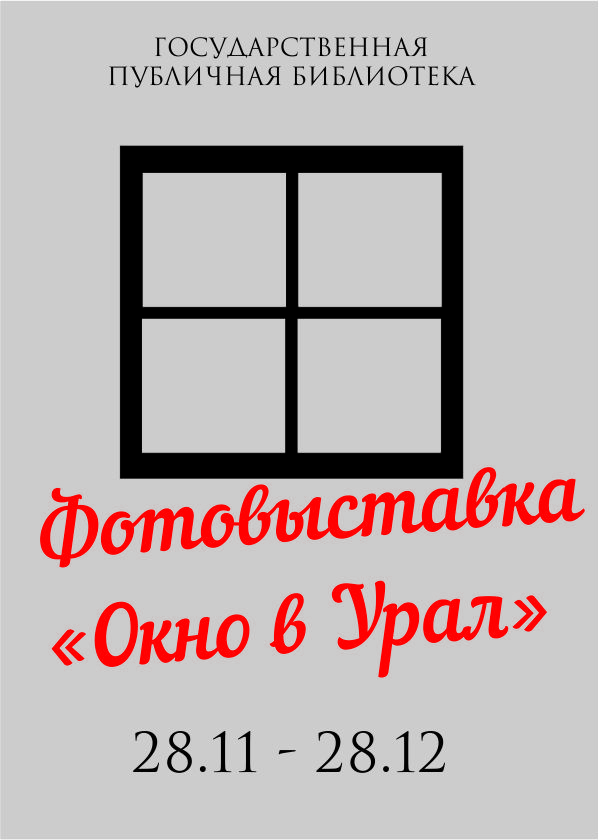 Приложение 2Служебная записка на внос/вынос аппаратурыдля проведения PR-акций возле ВУЗовНачальнику УБГ.Е. Денисову Уважаемый, Геннадий Евгеньевич!        С 5 февраля по 5 марта возле главных корпусов ВУЗов г. Челябинска: ЮУрГУ, ЧелГУ, ЧГАА, ЧГАКИ, ЧГПУ, РБИУ, РАНХиГС, УралГУФК и ЧИПС  будут проходить культурно-массовые мероприятия, посвященные продвижению сел Париж, Варна и Лейпциг, Нагайбакского района Челябинской области. В связи с этим прошу разрешить внос в главный корпус ЮУрГУ музыкальной аппаратуры  5 марта, с предшествующим выносом 5 февраля.         Ответственным назначить Ромашову Алину ВалерьевнуПриложение 3Пресс-релизПо другую сторону Урала20 октября 2014 года в 16:00 профкомом ЮУрГУ и студентами 3 курса ИЭТТ будет организована фотовыставка «Окно в Урал», которая пройдет в государственной публичной библиотеке.Фотовыставка « Окно в Урал» организована с целью познакомить жителей Челябинской области с природой Уральского региона и повысить информированность о таких селах как Париж, Варна и Лейпциг, которые имеют уникальные исторические достопримечательности.В фотовыставке примут участие все желающие Челябинской области, от любителей до профессионалов. Популярные фотографы г. Челябинска, такие как Сергей Уфимцев, Елена Ничиженова, Александр Сычёв, будут выявлять четырех победителей в следующих номинациях: «Пейзаж», «Портрет», «Репортаж» и «Тревелфото». Победители будут вознаграждены подарками от генерального спонсора мероприятия Geometria.ru.Также все жители Челябинской области смогут посетить фотовыставку, проголосовать за понравившуюся работу и увидеть красоту уральской природы.Центр рекламных технологий ЮУрГУПриложение 4Пресс-релизОкно в «Европу»1 апреля 2015 года студентами 3 курса Института экономики, торговли и технологий ЮУрГУ в рамках образовательной программы для школьников будет организован новый проект, посвященный выездам в села Париж, Варна и Лейпциг.Учащиеся школ г. Челябинска теперь смогут изучать историю своего края не по скучным и банальным учебникам, а наглядно увидеть то, что происходило на протяжении 160 лет на родном Южном Урале, в частности в селах с европейскими названиями. «Для этого будут организованы трансферы для групповых поездок от 20 до 40 человек, в стоимость которых войдет питание и услуги опытного историка-экскурсовода. Посетив каждую из точек в маршруте, дети смогут надолго оставить в своей памяти не только поездку, но и знания по истории, полученные за счет интересных и познавательных лекций», - комментирует Алина Ромашова, член команды организаторов данного проекта.Жители сел проявили инициативу, и по приезду школьных групп будут устраивать маленькие пиры и демонстрировать прелести своей ежедневной деревенской жизни.Шаг за шагом мы сможем привить любовь к своей малой родине!Центр рекламных технологий ЮурГУПриложение 5Пресс-релизТы слышишь Эхо?С 1 апреля 2015 года  Администрация Челябинской области запускает новый Студенческий образовательный исторический форум «Эхо Урала», который пройдет в селах Париж, Варна и Лейпциг.В рамках форума планируется выезд студентов исторических факультетов ЮУрГУ,  ЧГПУ, ЧелГУ, ЧГАА, ЧГАКИ. Где они познакомится с историей столь необычных поселков Челябинской области, поучаствуют в исторических конференциях, и смогу предложить свои идеи помощи по реконструкции старинных памятников. Одной из особенностей форума станут театрально – костюмированные представления на тему исторических событий данного края, подготовленные  актерами театр драмы им. Наума Орлова совместно со студентами Исторического факультета ЮУрГУ.Центр рекламных технологий ЮУрГУПриложение 6      Раскадровка имиджевого рекламного роликаПриложение 7Комплектование «Портфеля экскурсовода»Тема экскурсии: Париж-Варна-Лейпциг S- заинтересованность местных органов власти в продвижении региона за счет проекта;- проведение социально-значимых проектов для продвижения региона;- возможность проведения нестандартных для Южного Урала мероприятий;- заинтересованность молодежи в посещении мероприятий, предусмотренных проектомW- сравнительно большие затраты на проведение некоторых мероприятий;- несерьезное отношение ЦА к проекту на начальном этапеО- увеличение популярности данного региона среди молодежи;- появление нового туристического маршрута;- повышение туристического потока на территории Южного УралаТ- нежелание спонсировать проект организациями;- появление противников проектаСрокиНаименование этапаPR-операцияФорма отчетностиОтветственные лицаИсследовательский этап13.08.14 – 15.08.14Контент-анализПроизвести отбор печатной прессы г. Челябинска и Челябинской области, проанализировать и оценить присутствие объектов исследованияАнализКарцева Татьяна13.08.14 – 20.08.14Интернет-опросСоставление перечня вопросов, организация интернет-опроса через группу в социальной сети «ВКонтакте», подсчет и подведение итоговОтчетКарцева Татьяна15.08.14SWOT-анализВыявление сильных и слабых сторон проекта, оценка угроз и возможностей проектаГрафикКарцева ТатьянаЭтап планирования21.08.14Определение целей и задач проектаОпределение целей и задач проекта, формирование миссии проектаЦели и задачиМурдасова Юлия21.08.14- 23.08.14Разработка креативной идеи и стратегии PR-кампанииФормирование стратегии и креативных идей для реализации проектаКреативная идея, стратегияПаначева Анастасия23.08.14Фаза тактического планированияОписание PR-операций и мероприятий.Календарное и бюджетное планирование.Медиапланирование.Планирование по работе с основными группами общественностиТаблицаМусина СветланаЭтап реализации29.08.14 – 01.09.14Организация группы в социальной сети «ВКонтакте»Информирование общественности, Создание группы, продвижение, выкладывание информацииПосещаемость группы, отзывы, активность участниковМусина Светлана12.09.14 – 12.10.14Организация фотоконкурса в InstagramИнформированность общественности, Отбор лучших фотоснимков, выявление победителяКоличество фотоработПаначева Анастасия, Мусина Светлана28.10.14 – 28.12.14Организация фотовыставки «Окно в Урал» в г. ЧелябинскСогласование с администрацией, информирование общественности, Организация места проведения, отбор фоторабот, проведениеФотоотчеты, пресс-релизы, отзывы, комментарииРомашова Алина, Щипанова Таисия, Мурдасова Юлия05.02.15 – 05.03.15Проведение PR-акций среди ВУЗов г. ЧелябинскаИнформирование общественности, Согласование с администрацией, информирование студентов, Организация проведения PR-акцийФото, видео-отчеты, отзывы, количество розданных листовокМурдасова Юлия, Ромашова Алина, Щипанова Таисия01.09.14 – 01.09.15Организация видео-блога на YoutubeСоздание канала, наполнение, продвижение, содержание, информирование общественности о существовании каналаКоличество просмотровМусина Светлана01.04.15 – 01.07.15Организация туристических выездов школьников на экскурсииИнформирование школьников и дирекции школ, Согласование с администрацией автовокзала, аренда автобуса, найм экскурсовода, проведение выездовФотоотчеты, телесюжеты, отзывы, интервьюРомашова Алина, Мусина Светлана, Щипанова Таисия01.09.14 – 01.05.15Съемка и организация трансляции имиджевого рекламного роликаСогласование с телеканалом об аренде эфирного времени, съемка рекламного роликаКоличество просмотров, отзывыПаначева Анастасия, Щипанова Таисия03.07. 15 – 07.07.15Организация студенческого исторического образовательного форумаСогласование с администрацией, информирование общественности, организация трансфера, оформление и облагораживание территории проведения мероприятия, согласование с актерами театра им. Наума Орлова, приглашение лекторов, составление программы форума, проведениеФото и видео-отчеты, отзывы, комментарии, телесюжеты, интервью, опросы.Мурдасова Юлия, Щипанова Таисия, Ромашова Алина, Паначева Анастасия01.05.15 – 31.08.15Организация романтических поездокИнформирование общественности, Согласование с рестораном французской кухни «Chalet» о бартере, организация трансфера, оформление места проведения, найм музыкантов и экскурсовода.Фото, видео отчеты, отзывыМусина Светлана, Ромашова Алина, Паначева Анастасия01.04.-15 – 31.09.15Организация туристического маршрута и формирование экскурсионных программСогласование с администрацией и турагентством, информирование общественности, организация трансфера, составление экскурсиооной программы и маршрута, найм экскурсовода.Фото, видео-отчеты, отзывы, количество участниковКарцева Татьяна, Мусина Светлана, Паначева Анастасия18.03.15 – 23.03.15Ярмарка-выставка работ ремесленников Челябинской областиСогласование с администрацией, аренда помещения, оформление зала, найм диджеев, приглашение участников, информирование о ярмарке, проведениеФото и видео отчеты, отзывы, количество посетителей, количество покупок (отчет)Ромашова Алина, Щипанова Таисия, Паначева АнастасияСрокиPR-операцияФорма отчетностиОтветственное лицо21.10.14Рассылка пресс-релиза о проведении фотовыставки «Окно в Урал» (приложение 3)Пресс-релизПаначева Анастасия27.01.15Рассылка пресс-релиза о проведении PR-акций в ВУЗах г. ЧелябинскаПресс-релизМурдасова Юлия21.03.15Рассылка пресс-релиза о туристических выездах для школьников (приложение 4)Пресс-релизРомашова Алина26.06.15Рассылка пресс-релиза о студенческом образовательном форуме (приложение 5)Пресс-релизЩипанова Таисия01.03.15Имиджевый рекламный ролик (приложение 6)Рекламный роликПаначева АнастасияМероприятиеКоличественный критерийСоздание группы «ВКонтакте»Посещаемость группыКоличество участниковКоличество активных участниковКоличество участников, входящих в ЦАФотоконкурс в InstagramКоличество участников и присылаемых работФотовыставка «Окно в Урал»Количество участников и работКоличество отзывовКоличество СМИ, получивших пресс-релизыПроведение PR-акций среди ВУЗов г. ЧелябинскаКоличество розданных листовокКоличество посетителей мероприятийКоличество отзывовКоличество СМИ получивших пресс-релизыВидео-блог на YoutubeКоличество просмотровКоличество подписчиковКоличество активных подписчиковКоличество отзывовТуристические выезды школьниковКоличество школ, подписавших договорКоличество школ, оповещенных о данном мероприятииКоличество участниковКоличество выездов за годКоличество СМИ, получивших пресс-релизыТрансляция имиджевого рекламного роликаПериодичность показаКоличество просмотровКоличество отзывовКоличество телеканалов, транслирующих данные рекламный роликСтуденческий исторический образовательный форумКоличество участниковКоличество отзывовКоличество людей, поставивших хэштэг #УралКоличество СМИ, получивших пресс-релизыОрганизация романтических вечеровКоличество заявокКоличество участниковКоличество отзывовСоздание туристического маршрута и экскурсионной программыКоличество туристовКоличество купивших путевкуКоличество отзывовЯрмарка-выставка работы ремесленников Челябинской областиКоличество участниковКоличество посетителейКоличество покупателейСумма продажКоличество СМИ, получивших пресс-релизыМероприятиеКачественный критерийМетод оценкиСоздание группы «ВКонтакте»Изменение уровня информированности целевой аудитории о проведении подобных мероприятий;Степень заинтересованности посетителей по отношению к раздаваемым листовкам;Характер новостных сообщений о данном мероприятии в группе проекта;Характер отзывов посетителей о данном мероприятии в группеНаблюдение и анализФотоконкурс в InstagramИзменение уровня информированности целевой аудитории о проведении подобных мероприятий;Характер новостных сообщений о данном мероприятии в группе;Характер отзывов посетителей о данном мероприятии.АнализФотовыставка «Окно в Урал»Качество содержания статей, опубликованных в СМИ;Характер отзывов посетителей и участников о данном мероприятии;Изменение уровня информированности населения о населенных пунктах.Анализ и наблюдениеПроведение PR-акций среди ВУЗов г. ЧелябинскаКачество розданных листовок;Характер опубликованных в СМИ статей;Характер отзывов посетителей;Изменение уровня информированности.Интервьюирование, наблюдение и анализВидео-блог на YoutubeКачество просмотров;Активность аудитории;Характер отзывов посетителей;Изменение информированности.НаблюдениеТуристические выезды школьниковХарактер отзывов участников;Изменение информированности;Выявление причин поездок.ИнтервьюированиеТрансляция имиджевого рекламного роликаКачество использования эфирного времени;Эффективность ролика на увеличение туристического потока;Изменение информированности.АнализСтуденческий исторический образовательный форумКачество проведения форума;Характер отзывов участников;Характер публикаций в СМИАнализ, наблюдениеОрганизация романтических вечеровХарактер отзывов;Изменение в информированности;Качество воздействия на аудиториюНаблюдениеСоздание туристического маршрута и экскурсионной программыКачество созданного маршрута;Эффективность на увеличение туристического потока;Характер отзывов;Изменение информированности.Интервьюирование и анализЯрмарка-выставка работы ремесленников Челябинской областиПричины посещения;Изменение информированности;Характер отзывов;Характер покупок.Анализ и оценкаНаименованиеКоличество/срокиСтоимость СуммаФото-выставка «Окно в Урал»Аренда зала (Государственная публичная библиотека»)7 дней1500 руб./сут.10 500 руб.Распечатка афиш мероприятия (А3)1000 шт.6 руб./шт.6000 руб.Распечатка фото-работ (А3)100 шт.60 руб./шт.6000 руб.Оформление зала (аренда стендов под фото)7 дней100 руб./сут.700 руб.Работа диджеев7 дней300 руб./сут.2100 руб.Работа ведущего-экскурсовода7 дней300 руб./сут.2100 руб.Распечатка грамот за участие100 шт.6 руб./шт.600 руб.Статуэтки победителя и призеров3 шт.150 руб./шт.450 руб.PR-акции в ВУЗах г. ЧелябинскаРаспечатка баннера (3*2 м)1 шт.750 руб./шт.750 руб.Распечатка табличек с надписями (А4)20 шт.12 руб./шт.240 руб.Распечатка листовок (А6)1000 шт.1,5 руб./шт.1500 руб.Работа диджея6 часов200 руб./час1200 руб.Работа ведущего6 часов200 руб./час1200 руб.Школьные экскурсииАренда автобуса24 выезда850руб./выезд20400 руб.Работа экскурсовода24 выезда1200 руб./выезд28 800 руб.Имиджевый рекламный роликРекламное время на канале ОТВ3 минуты в сутки на протяжении 2 месяцев300 руб./минута54 000 руб.Студенческий образовательный форумБиотуалеты6 шт.2000 руб./шт.12000 руб.Декорации и костюмы10000 руб.Работа лекторов12 лекторов200 руб./лекция2400 руб.Канцелярия2000 руб.Трансфер (туда и обратно)2 автобуса850 руб./выезд3400 руб.Романтический ужинТрансфер (туда и обратно)1 автобус850 руб. /выезд1700 руб.Оформление (шары, стол, ленты)1000 руб.Экскурсовод 1 час400 руб./час400 руб.Туристический маршрут + экскурсииТрансфер (туда и обратно)1 автобус850 руб./выезд850 руб.Экскурсовод6 часов400 руб./час2400 руб.Ярмарка-выставка работ ремесленниковАренда помещения5 дней5000 руб./сут.25 000 руб.Распечатка афиш1000 шт.6 руб./шт.6000 руб.Оформление зала2500 руб.Работа диджея5 дней200 руб./час6000 руб.Итого: 213 190 руб.Кадр НаполнениеВремя1 Вид из окна автобуса: дорожный знак «Челябинск» выезд из города3 сек.2Взгляд туриста возвращается в автобус, падает на радостные лица товарищей4 сек.3Видеоряд ускоренной съемки: мелькающие деревья, проезжающие машины7 сек.4Подъезд к деревне и дорожный знак «Париж»3 сек.5Турист идет по деревне смотрит под ноги, съемка шагов2 сек.6Турист оглядывает деревню4 сек.7Взгляд вверх и виден шпиль башни, турист стоит прямо под ней, вверху видны облака и пролетающие птицы7 сек.8Резкая смена кадра, турист взбирается на гору и уже с вершины любуется природой Южного Урала10 сек.9На фоне природы появляются слова: «Создавай свои маршруты, новые приключения и настоящие эмоции»5 сек.МаршрутОстановкаНаименование подтем и перечень основных вопросовОрганизационные указанияМетодические указанияПариж        - 1.Возникновение населенного пункта.2. Первые жители.3. История названия. Рассказ освещается в транспорте, без остановокФотографии первых жителей,Первоначального вида населенного пункта.Дом культуры1.История возникновения.2. Род занятий в настоящее время.3. Культура села.Посещение Дома культурыВстреча с руководителем Дома культурыМузей истории1.История возникновения2. Первые владельцы.3.Экспозиционные залы и  картинная галерея.ПосещениеМузея историиВстреча с экскурсоводом  самого музеяЭйфелева башня1. Строительство башни.2.Предназначение башни.3. Традиции местного населения, связанные с башней.Прогулка возле Эйфелевой башниОльховая рощаВарна       - 1.История.2.Экономика.3.Культура.Рассказ освещается в транспорте, без остановокФотографии первых жителей,Первоначального вида населенного пункта.Краеведческий музей им. В. И. СавинаПосещение краеведческого музеяВстреча с экскурсоводом музеяОАО «Варненский комбинат хлебопродуктов»ИсторияПродукцияПосещениекомбинатаВстреча с рабочими комбинатаЛейпциг Церковь Казанской Божьей матери1.Возникновение населенного пункта.2. Первые жители.3. История названия.4.Социальная структура.Посещение разрушенной церкви